OASIS Business Resource CommitteeLocation:       Christian Horizons			Date:   Thursday, December 5, 2013155 Deerhide Cres.Toronto, ON  M9M 2Z21.416.630.3646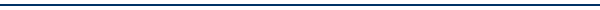 10:00 am	WelcomeAttendance:  Linda Karnas,  Margaret Patrowicz, Darlene Ryan, Rick VanDerLey, Flavian Pinto, Lynn Brandt, April Papineau, Sally GinterChair:	Linda KarnasNote Taker:  Lynn BrandtWelcome from Linda KarnasNote Taker – Lynn BrandtApproval of agendaOKOASIS Board Representation – Lu-Ann will remain as Board representativeReview of notes of September 6th meeting - fineReview of Items for upcoming DSFG MeetingFlavian reviewed the agenda items for the December 6th MeetingPresentation by Noel Abbott and Terry from OECM will provide information on access to the Vendor of Record project.Rob Carducci will speak to Administrative Services Only option for benefit managementBrendan Pooran will update the group on the Law Commission of Ontario project, Capacity to Consent, and RDSPFlavian will update the group on the following projects:  Supported Banking, Business Case for Common information system for sector, Cost drivers information sharing, and Budget changesBrandon Pottie of New Leaf will provide an overview of tracking software they are usingWendy Larman will update the group on CICA accounting changes for NFP agenciesBrian Sim-Little (CL London) is to provide a session on Excel Skills, and Brian Cutler of CL Windsor will give an overview of the Capacita projectWork Plan ReviewFlavian reported and all agreed we have made good progress at this point.Terms of Reference – deferred to March, 2014 meetingFeedback on Budget Package, TPAR’s – Flavian advised that the ministry has responded to our questions and there are no immediate adjustments required.Provincial Strategy on Social Enterprise – Sally Ginter agreed to contact the Ministry of Economic Development to get information on IMPACTMy Direct Plan – presentation by John Bedell on DARTS Solutions proposed program for accountability for family finances for supported individuals.  Discussion regarding feasibility of ORBC supporting program – decided that it would be conflict of interest however organizations could provide feedback Back Office and VOR –Noel Abbott from MOF will present VOR at DSFG meetingAIMS Statistic Reports – April presented a SIL reporting and data collection process to demonstrate the capabilities of AIMS.  April will try to schedule a presentation to the DSFG for the March meeting.Supported Banking – RBC representative unable to attend meetingThere was a discussion regarding Fire Marshall Regulations – some agencies have received orders and others are having difficulty getting Fire Safety Plans signed by the local Fire Department – OASIS is preparing feedback regarding this Next Meeting March 6, 2014